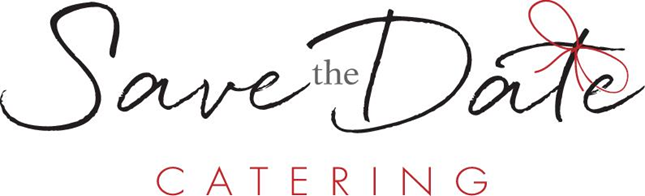 Create Your Own Buffet – Platinum Level EntréesChicken RouladeSeasoned Breast Filled with: Artichoke Garlic Smoked Tomato Mousse, and Gruyere Cheese.Beef TenderloinGrilled, Thinly Sliced: Served with Mango Red Wine Demi.Grilled Sea Bass4oz Filet Seasoned with Citrus: Topped with Mandarin Orange White Wine Cream Sauce.Sea ScallopsSeared in Beurre de Safran (Saffron Butter) and Garlic: Topped with Shitake Duxelles. Five per Guest.Eggplant RouladeRoasted Eggplant filled with: Quinoa, Grilled Portobello, Zucchini, Squash, Red Peppers, and Onions.Topped with Tomato Basil Coulis.SidesFingerling VariétéVariety of Roasted Fingerling Potatoes: Seasoned with Beurre D'herbes (Herb Butter).Pommes DauphinoisePotatoes Layered with Gruyere, Garlic, and Ciboulette (Chives).Haricots CannelliniCannellini Beans Sautéed in Beurre D'échalote au Basilic (Basil Shallot Butter).VegetablesAsparagus PaquetAsparagus Spears: Wrapped in Ventre de Porc (Pork Belly).Cauliflower PureeRoasted Cauliflower and Garlic: Topped with Beurre de Poireaux (Leek Butter).Carrots Vertes de DessusGreen Top Baby Carrots: Sautéed in Beurre à L'estragon (Tarragon Butter).Broccoli RapiniTossed in Seasoned Beurre D'ail (Garlic Butter).SaladsGrilled RadicchioRadicchio and Bibb Blend With: Manchego Cheese, Pickled Onions, Pork Belly,Toasted Pepitas, and House-made CroutonsArugula with FruitsArugula Lettuce Blend with: Grand Marnier Macerated Blueberries and Strawberries, Cranberries,Caramelized Apples, Cherries, Candied Pecans, and Fontina Cheese.Dressing ChoicesBalsamic, Blue Cheese, Ranch, Raspberry Vinaigrette, Caesar, Honey-Bourbon Italian.All Dressings Made In-House. Italian Available Without Bourbon; On Request.Ordering OptionsOption One:  One Entrée, One Side, One Vegetable, and One Salad with Two Dressing options.$Option Two:  Two Entrees, One Side, One Vegetable, and One Salad with Two Dressing options.$Option Three:  Two Entrees, Two Sides, Two Vegetables, and Both Salads with Three Dressing options.$When Choosing an Option with More Than One Entrée, Or Side, Quantities Will Be Reduced To 55 Percent.IE: Party For 100 Guests, with the Two Entrée Option, You Will Receive 55 Portions of Each Entrée, NOT 100.These Quantity Changes Will Occur, UNLESS the Guest Specifies a Quantity for Each Entrée.Sides, Vegetables, and Salads from the Bronze, Silver, and Gold Tiers May Be Used with the Platinum Tier.Guests Will Be Charged the Platinum Tier Price.